Артикуляционная гимнастика.Уже с младенческих дней ребенок проделывает массу разнообразнейших артикуляционно-мимических движений языком, губами, челюстью, сопровождая эти движения диффузными звуками (бормотание, лепет). Такие движения и являются первым этапом в развитии речи ребенка; они играют роль гимнастики органов речи в естественных условиях жизни.
 Для четкой артикуляции нужны сильные, упругие и подвижные органы речи - язык, губы, небо. Артикуляция связана с работой многочисленных мышц, в том числе: жевательных, глотательных, мимических.
Артикуляционная гимнастика является основой формирования речевых звуков. Она включает упражнения для тренировки подвижности органов артикуляционного аппарата, отработки определенных положений губ, языка, мягкого неба, необходимых для правильного произнесения, как всех звуков, так и каждого звука той или иной группы.
 Рекомендации логопеда по проведению упражнений артикуляционной гимнастики в домашних условиях:
Проводить артикуляционную гимнастику нужно ежедневно, чтобы вырабатываемые у детей навыки закреплялись.
Лучше выполнять упражнения 3-4 раза в день по 3-5 минут.
Не следует предлагать детям более 2-3 упражнений за раз.
Каждое упражнение выполняется по 5-7 раз.
Статические упражнения выполняются по 10-15 секунд (удержание
артикуляционной позы в одном положении).
При отборе упражнений для артикуляционной гимнастики надо соблюдать определенную последовательность, идти от простых упражнений к более
сложным. Проводить их лучше эмоционально, в игровой форме.
Из выполняемых двух-трех упражнений новым может быть только одно, второе и третье даются для повторения и закрепления.
Если же ребенок выполняет какое-то упражнение недостаточно хорошо, не следует вводить новые.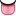 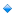 Артикуляционную гимнастику выполняют сидя, так как в таком
положении у ребенка прямая спина, тело не напряжено, руки и ноги
находятся в спокойном положении.Ребенок должен хорошо видеть лицо взрослого, а также свое лицо, чтобы самостоятельно контролировать правильность выполнения упражнений.
Поэтому ребенок и взрослый во время проведения артикуляционной гимнастики должны находиться перед зеркалом.
Артикуляционную гимнастику рекомендуется проводить с самого раннего возраста, так как она является прекрасной профилактикой для звукопроизносительной стороны речи.